Аналитический обзор 1ПРОСТАЯ УПАКОВКА:что это такое и зачем она нужна?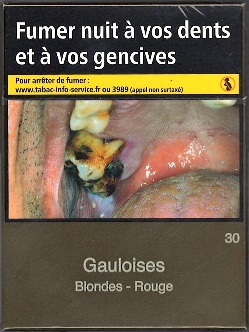 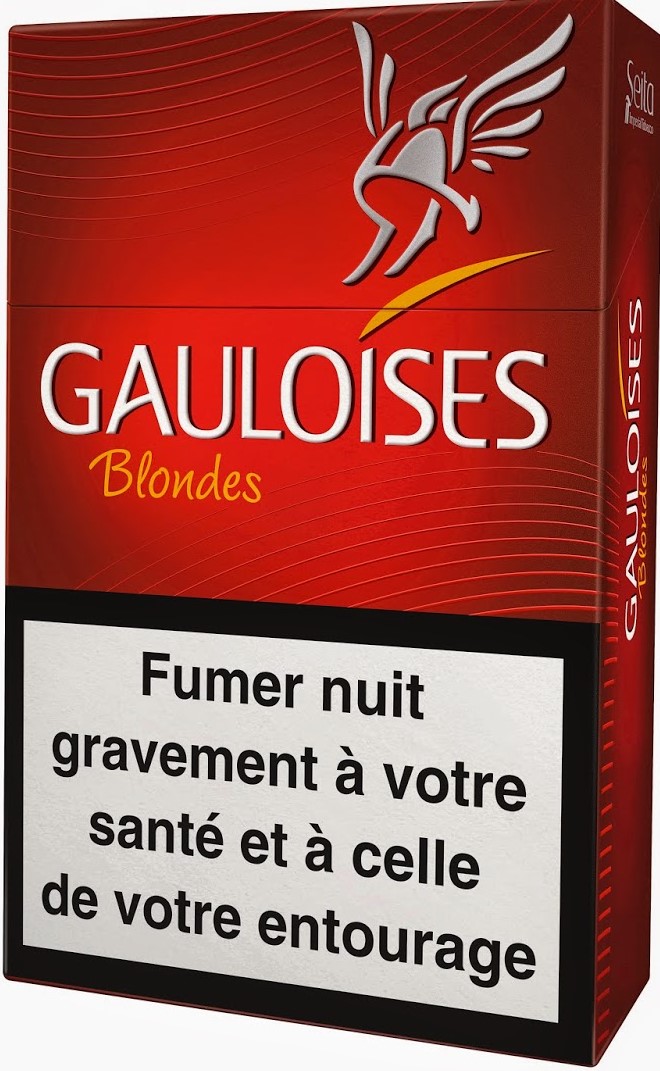 Что такое простая упаковка табачный изделий?Простая упаковка табачных изделий – это политика здравого смысла, которая удаляет рекламные и маркетинговые компоненты с упаковок табачной продукции, но оставляет предупреждения о вреде для здоровья, акцизные марки и другие элементы, требуемые правительством. Большинство правительств одновременно с введением простой упаковки увеличивают размер предупреждений о вреде для здоровья. Основными требованиями законов о простой упаковке являются:упаковка должна быть однородного простого непривлекательного цвета, обычно тускло-коричневого или зеленого; все пачки должны быть стандартной формы, размера и текстуры и изготовлены из картона;на пачках и на самих сигаретах не должно быть элементов брендинга, логотипов и других рекламных элементов; а также на упаковке могут быть напечатаны название бренда и продукта, а также количество продукта в пачке и контактные данные изготовителя, но в стандартном размере, цвете и шрифте.Предупреждения о вреде для здоровья, акцизные марки и другие элементы, требуемые государством, остаются.Простая или стандартизированная?Наиболее часто встречается термин «простая упаковка» – его используют в Австралии и Всемирной организации здравоохранения. Но поскольку предупреждения о вреде для здоровья остаются, упаковки не являются «простыми» в буквальном смысле, и табачная промышленность пытается ввести путаницу в этом вопросе. В Великобритании и Ирландии используется термин «стандартизированная упаковка». Во Франции – «нейтральная упаковка», а в некоторых других странах – «универсальная упаковка». Все эти разные термины означают одно и то же. Зачем она нужна? Упаковка любых товаров может служить формой продвижения, маркетинга и рекламы. Это еще более верно для табачных изделий, потому что в странах, где действуют ограничения на другие формы рекламы табака, упаковка является основным средством продвижения табака. Кроме того, табачные изделия являются «социально видимыми» товарами, которые люди носят с собой и которые видны окружающим каждый раз, когда они берут их в руки. Яркие и привлекательные элементы брендинга отвлекают внимание от предупреждений о вреде для здоровья и создают неправильные представления об опасности табака и его способности вызывать зависимость. Как работает простая упаковка? Простая упаковка помогает изменить отношение людей к курению и их поведение, а также снизить общий спрос на табак. Возможно, что наибольшее воздействие эта мера окажет на молодежь. Простая упаковка:снижает привлекательность и заманчивость табачных изделий для потребителей;увеличивает заметность и эффективность предупреждений о вреде курения, размещенных на упаковке табачных изделий; а такжеуменьшает способность упаковки табачных изделий вводить потребителей в заблуждение относительно вреда курения или потребления табачных изделий.В каких странах уже введена простая упаковка?Австралия первой ввела эту меру в 2012 г. С тех пор законы о простой упаковке были приняты и полностью введены в действие во Франции и Великобритании. Ирландия, Венгрия, Норвегия, Словения и Новая Зеландия приняли законы о простой упаковке, которые должны быть введены в действие в течение 2017 и 2018 гг. По состоянию на ноябрь 2017 г., правительства многих других стран, включая Канаду, Бельгию, Уругвай, Таиланд, Южную Африку, Чили, Сингапур и Шри-Ланку, представили на рассмотрение своим законодательным собраниям проекты таких законов или серьезно рассматривают возможность их принятия.Эффективна ли эта мера: что говорят факты?Да. Было проведено пять международных систематических обзоров, в ходе которых были рассмотрены все коллегиально-рецензированные научные исследования со всего мира, посвященные влиянию простой упаковки на поведение и отношение к курению. Все обзоры показали, что эта мера будет эффективной и сможет достичь преследуемых целей. В Австралии данные за последние пять лет после введения простой упаковки показывают значительное снижение распространенности курения. В проведенном правительством обзоре после введения этой меры делается вывод, что снижение этого показателя на 0,55 процентных пунктов может быть отнесено на счет простой упаковки (что эквивалентно уменьшению числа курящих на 118 000 человек в течение трех лет) и что эта мера начинает добиваться целей, ради которых она была принята. Табачная промышленность отказывается обнародовать какие-либо собственные исследования воздействия простой упаковки. Почти все исследования, на которые табачные компании обычно ссылаются для выражения своего неприятия перехода на простую упаковку, не являются коллегиально-рецензированными и не учитывают или просто игнорируют данные со всего мира, подтверждающие эффективность этой меры. Законна ли эта мера? Да. Переход на простую упаковку рекомендуется Руководящими принципами осуществления Статей 11 и 13 Рамочной конвенции ВОЗ по борьбе против табака – одного из наиболее широко ратифицированных международных договоров в мире. Табачная промышленность пытается утверждать, что простая упаковка нарушает соглашения, заключенные под эгидой Всемирной торговой организации, законы об интеллектуальной собственности и конституции стран. Эти аргументы неизменно отвергаются национальными и международными судами и трибуналами. Табачная промышленность подавала иски против переход на простую упаковку в Австралии, Великобритании, Франции, Норвегии и Ирландии. Все эти иски были либо отклонены, либо производство по ним было прекращено. Компания Philip Morris тоже пыталась подать иск против Австралии в Международный инвестиционный арбитраж; этот иск был отклонен как «злоупотребление правами». 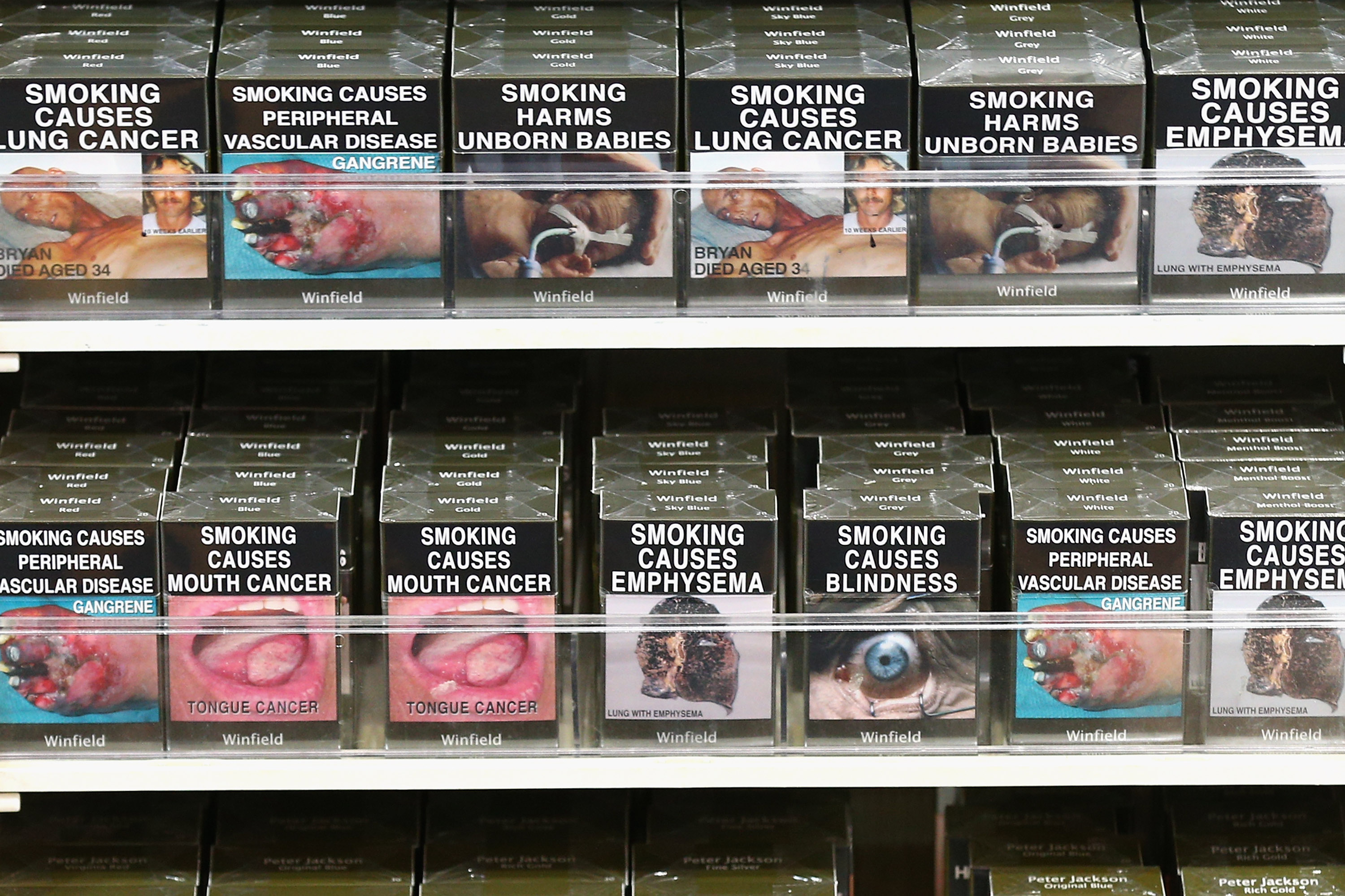 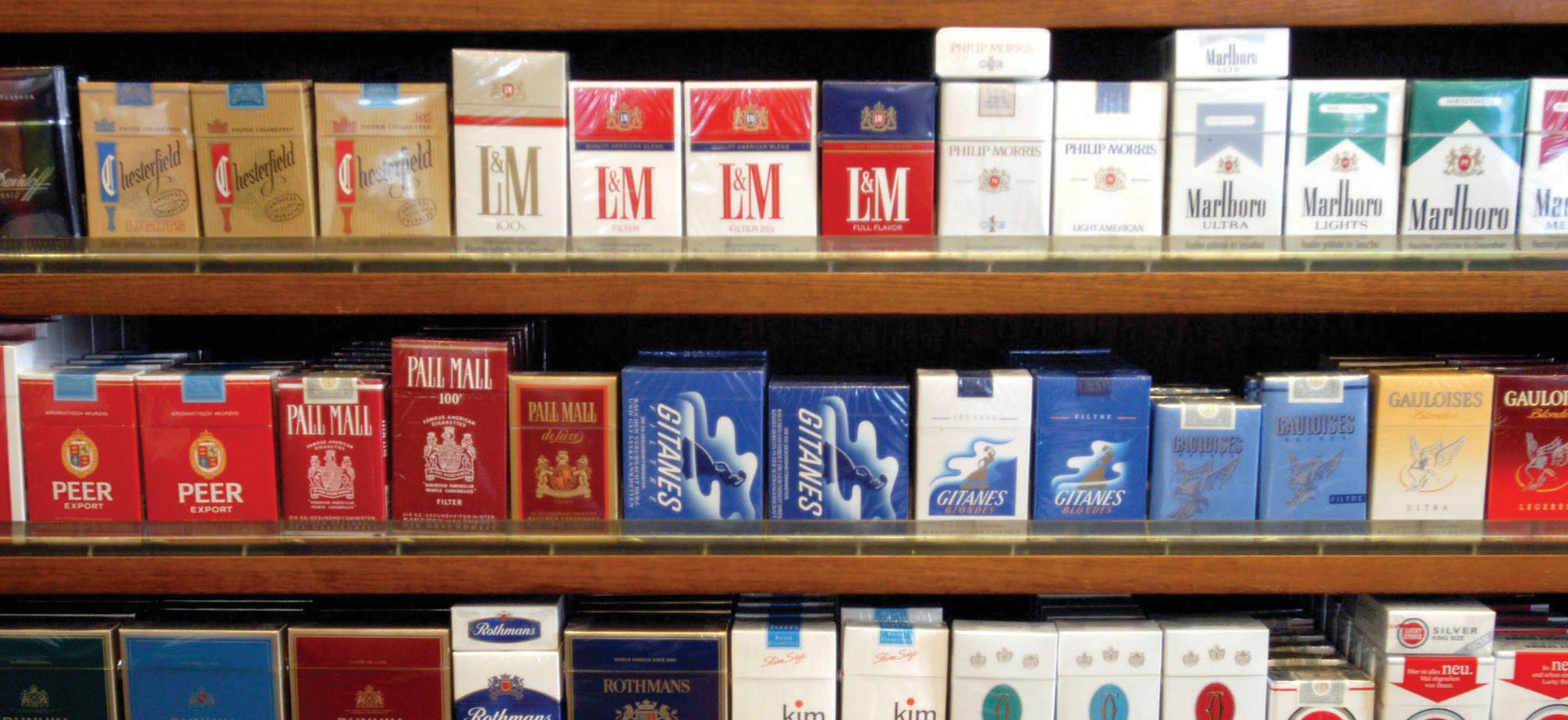 